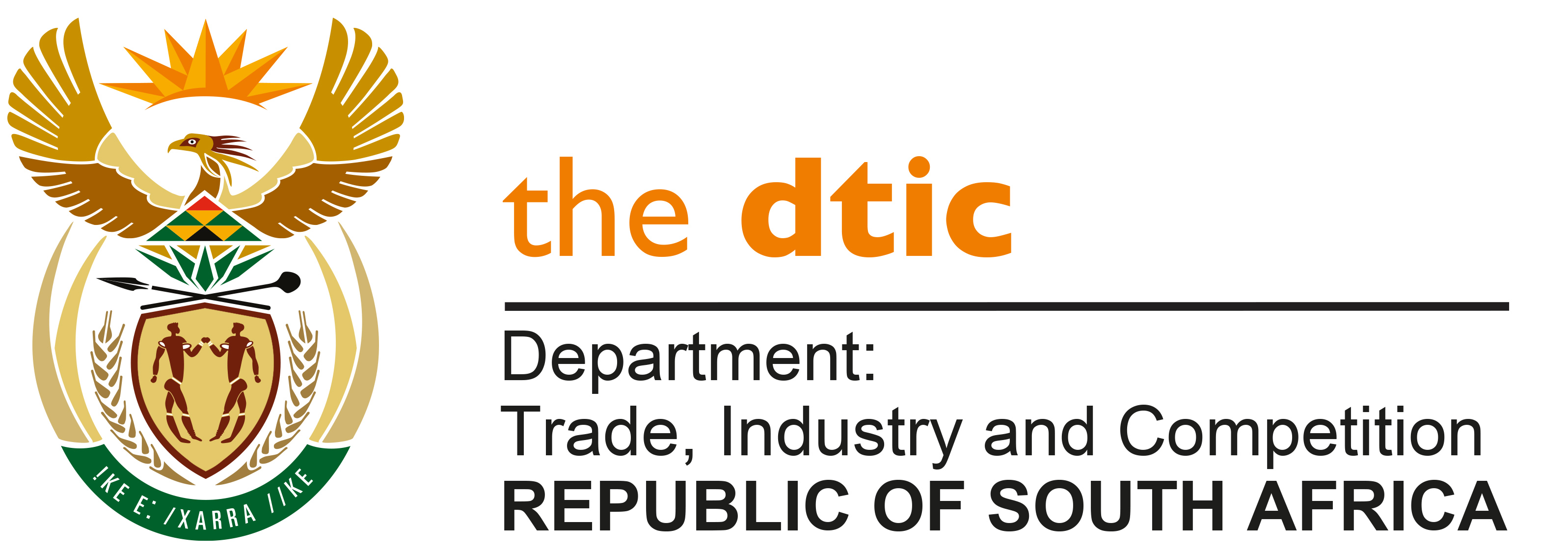 THE NATIONAL ASSEMBLYQUESTION FOR WRITTEN REPLYQUESTION NO. 321DATE PUBLISHED: 18 FEBRUARY 2022	Mr M J Cuthbert (DA) to ask the Minister of Trade, Industry and Competition:What (a) period has a certain person (name and details furnished) not been at work while drawing a salary, (b) are the reasons provided by the person for not being at work and (c) amount has the person earned during the specified period?  [NW332E]REPLYThe Commissioner of the National Lotteries Commission (NLC), Ms Thabang Mampane has furnished me with the following response to the question:“(a) and (b) The named person is a duly appointed staff member of the NLC who has been on medical leave in line with NLC approved policies and employment laws since end of May 2021.(c) 	From May 2021 to date, the employee has earned a salary of R1 472 564.”-END-